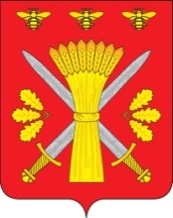 РОССИЙСКАЯ ФЕДЕРАЦИЯОРЛОВСКАЯ ОБЛАСТЬАДМИНИСТРАЦИЯ ТРОСНЯНСКОГО РАЙОНАПОСТАНОВЛЕНИЕот  14 мая  2019 г.                                                                            № 119             с. ТроснаОб утверждении административного регламента предоставления муниципальной услуги «Выдача уведомления о соответствии (несоответствии) указанных в уведомлении о планируемом строительстве объекта индивидуального жилищного строительства или садового дома параметрам и допустимости размещения объекта индивидуального жилищного строительства или садового дома на земельном участке»В соответствии с Федеральным законом от 27.07.2010 № 210-ФЗ «Об организации предоставления государственных и муниципальных услуг», Администрация Троснянского района постановляет:1. Утвердить административный регламент по предоставлению муниципальной услуги «Выдача уведомления о соответствии (несоответствии) указанных в уведомлении о планируемом строительстве объекта индивидуального жилищного строительства или садового дома параметрам и допустимости размещения объекта индивидуального жилищного строительства или садового дома на земельном участке» (приложение).2. Настоящее постановление вступает в силу с момента обнародования.3. Признать утратившим силу постановление администрации Троснянского района от 01 сентября 2017 года № 192 «Об утверждении административного регламента «Подготовка и выдача разрешений на строительство, реконструкцию объектов капитального строительства, а также на ввод объектов в эксплуатацию, расположенных на территории сельских поселений, осуществляемых в целях малоэтажного жилищного строительства и (или) индивидуального жилищного строительства».4. Контроль за исполнением настоящего постановления возложить на заместителя главы администрации А. В. Фроловичева.Глава района                                                                                   А. И. Насонов